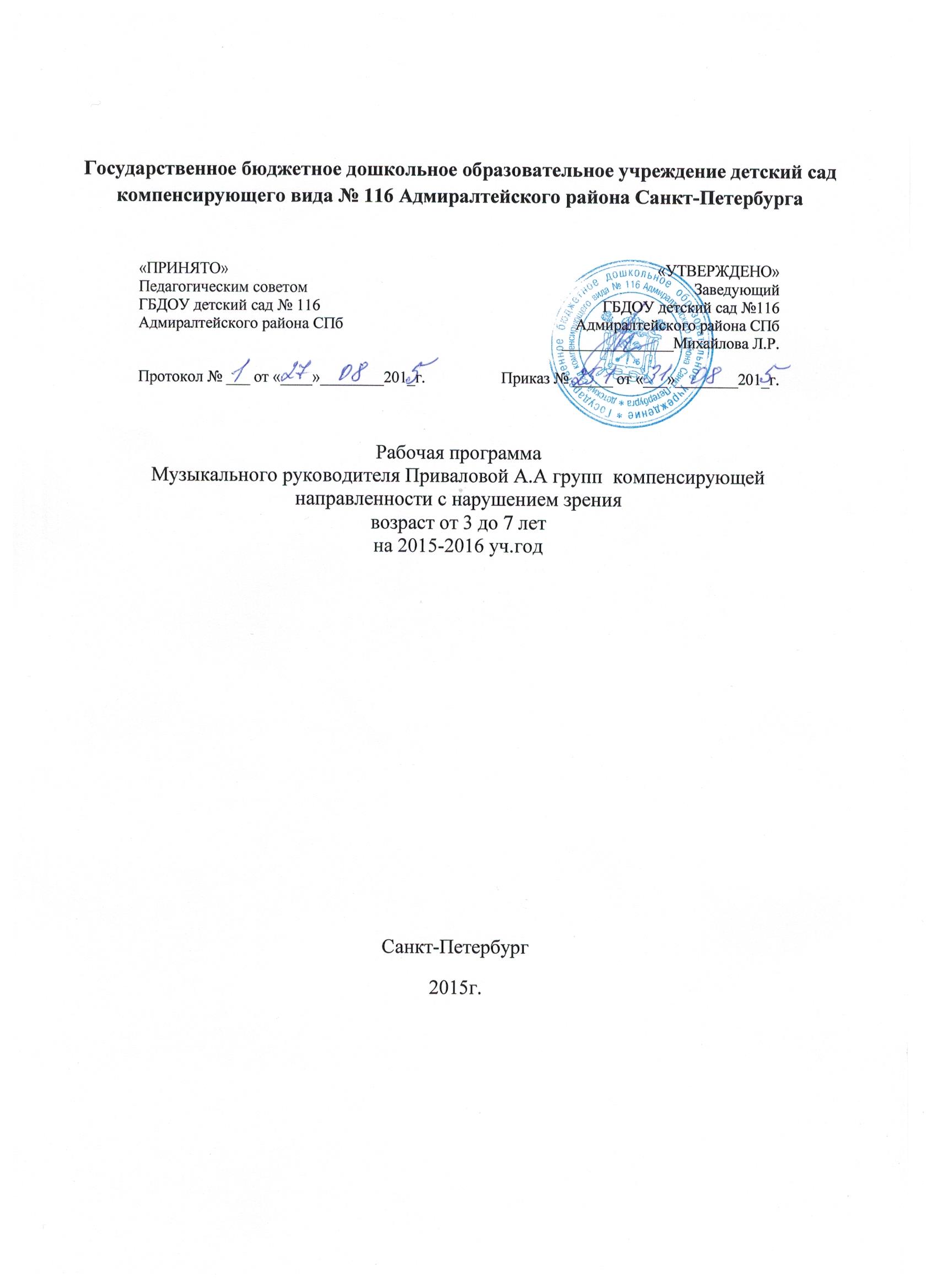 СОДЕРЖАНИЕПояснительная запискаПроблема воспитания и обучения детей с особыми образовательными потребностями является весьма актуальной на сегодняшний день. Как показывают исследования ученых, этот подход должен быть комплексным, проходить с участием специалистов ДОУ: учителей - логопедов, педагогов-психологов, воспитателей, музыкальных руководителей, инструкторов по физ. воспитанию.Особое значение организации взаимодействия в работе узких специалистов и воспитателей уделяется в коррекционных образовательных учреждениях.Цель модели взаимодействия состоит в организации воспитательно-образовательной деятельности образовательного учреждения как системы, включающей диагностический, коррекционно-развивающий и профилактический аспекты, обеспечивающие оптимальный уровень интеллектуального и психического развития ребенка.Модель наглядно показывает профессиональную взаимосвязь всех специалистов дошкольного учреждения в работе с ребенком с особыми образовательными потребностями.В нашем дошкольном учреждении существует система коррекционно-развивающей работы с детьми, имеющими ограниченные возможности здоровья.Воспитатели, учитель-дефектолог, педагог-психолог и другие специалисты, имеющиеся в ДОУ, работают в тесном контакте друг с другом, чтобы осуществлять единый подход к воспитанию каждого ребенка и единый стиль работы в целом.Специалистами проводятся НОД в соответствии с федеральными государственными требованиями, праздники, развлечения, совместные досуги и занятия с родителями.Сетка занятий составлена так, чтобы каждый ребенок ежедневно был охвачен коррекционно-развивающей помощью. Количество занятий в неделю не превышает установленных норм.Большое значение имеет единая коррекционно – развивающая среда.Формы совместной деятельности включают в себя следующие составляющие:• План взаимодействия учителей-логопедов с музыкальным руководителем на учебный год.• Совместный подбор методической литературы, пособий и репертуара.• Участие учителей-логопедов в подготовке и проведении тематических развлечений, праздников, открытых занятий.• Составление картотек речевых игр, игр со словом и т. д.• Выступление музыкального руководителя на педагогических советах на темы, касающиеся коррекционных упражнений, игр со словом, пения и т. д. для профилактики нарушений речи.• Участие в ПМПК• Составление аналитических справок по итогам диагностики3• Использование на музыкальных занятиях, праздниках и развлечениях логопедических распевок, логоритмических упражнений, пальчиковых игр,музыкально-ритмических движений с пением, поговорок, небылиц, считалок, подговорок, музыкально-дидактических игр со словом, потешек, частушек, загадок, стихов, скороговорок, инсценировок сказок и песен, вокально-хоровая работа.Чтобы обеспечить единство в работе всех педагогов и специалистов с детьми с ОВЗ необходима следующая система деятельности:1. Воспитатели совместно с учителем-дефектологом и педагогом-психологом изучают детей.Специалисты индивидуально обследуют детей, наблюдают за ними в процессе занятий, и в повседневной жизни.Результаты обсуждаются и анализируются всем педагогическим коллективом группы. Обсуждаются достижения и недостатки в обучении детей, намечаются пути коррекции.2. Составляется перспективный план работы по всем видам деятельности детей и индивидуальные программыПравильное планирование обеспечивает необходимую повторяемость и закрепление материала в разных видах деятельности детей и в различных ситуациях.3. Совместно готовятся и проводятся праздники, развлечения, тематические и интегрированные занятия.Данные занятия являются итогом всей коррекционно-педагогической деятельности с детьми за определенный период. Чтобы все возможности детей были реализованы, над их подготовкой должен работать весь педагогический коллектив группы совместно с музыкальным руководителем.Возрастные особенности психического развития детей с нарушением зрения в процессе музыкального воспитания.Музыкальные руководители сталкиваются в своей работе со следующими проблемами:• У детей слабо развиты певческие навыки• Снижена общая и мелкая моторика, координация движений со словом, с музыкой• Слабо развито физиологическое дыхание• Недостаточно развита просодическая сторона речи, интонационная выразительность• Дети плохо запоминают тексты песен, названия музыкальных произведений.Помимо решения музыкальных задач в процессе НОД, мы также решаем и коррекционные задачи.- обогащаем знания детей по лексическим темам, накапливаем активный и пассивный словарь4- работаем над улучшением движений, общей и мелкой моторики- развиваем голосовые навыки, физиологическое дыхание- способствуем развитию эмоций, эмоциональной отзывчивости на музыку- побуждаем детей активно участвовать в НОД, праздниках, развлечениях.Реализация поставленных задач осуществляется в процессе НОД через использование элементов логоритмики, психогимнастики, через музыкальные виды деятельности.В заключении можно сделать следующие выводы:- в результате единого комплексного и системного подхода происходит усвоение детьми основной общеобразовательной программы по следующим направлениям:        1. Развитие способности чувственно воспринимать красоту окружающего мира.Музыкальное воспитание невозможно без воздействия на эмоциональную сферу ребенка, сохраняя его нравственное здоровье.2.Формирование этических и нравственных форм поведения детей через музыку.В практике музыкального воспитания всегда присутствует оценка духовно-нравственной, эстетической ситуации, где ребенок не действует по установленному правилу, а выступает в роли творца добрых дел по отношению к окружающему.3.Совершенствование творческого и индивидуального потенциала в развитии ребенка, через музыкальное воспитание.Познавательная музыкальная деятельность затрагивает все стороны и формы образовательного пространства с учетом возрастных и индивидуальных особенностей детей. В нашем ГБДОУ обязательны элементы коррекционной направленности, которые помогают музыкальному воспитанию ребенка с нарушением зрения.4. Воспитание музыкальных способностей через интеграцию образовательных областей развития и компонентов художественно-эстетического развитияЦели и задачи реализации программыРабочаяпрограмма музыкальной деятельности разработана в соответствиис: 1)Основной общеобразовательной программой дошкольного образования, адаптированной для обучающихся с ограниченными возможностями здоровья (слабовидящие, с амблиопией и косоглазием), присмотр и уход за детьми Государственного бюджетного дошкольного образовательного учреждения детского сада комбинированного вида № 116Адмиралтейского района Санкт-Петербурга.      2)Требованиями Федерального государственного образовательного стандарта        дошкольного образования -Приказ №1155 от 17 октября 2013года.
53) Программа специальных (коррекционных)ОУ IV вида для детей с нарушением зрения«Развитие зрительного восприятия»Л.И.ПлаксинаВедущие цели Программы – создание благоприятных условий для полноценного проживания ребенком дошкольного детства, формирование основ базовой культуры личности, всестороннее развитие психических и физических качеств в соответствии с возрастными и индивидуальными особенностями, подготовка к жизни в современном обществе, к обучению в школе, обеспечение безопасности жизнедеятельности дошкольника.Представленнаявпрограмме система работыпозволяет не только осуществлять коррекционное воздействие на речевуюфункцию воспитанников,способствоватьсовершенствованию коммуникативных умений и навыковдетей.Особое внимание в Программе уделяется развитию личности ребенка, сохранению и укреплению здоровья детей, а также воспитанию у дошкольников таких качеств, как:	патриотизм;	активная жизненная позиция;	творческий подход в решении различных жизненных ситуаций; 	уважение к традиционным ценностям;Данные цели реализуются в процессе разнообразных видов детской деятельности: игровой, коммуникативной, трудовой, познавательно-исследовательской, продуктивной, музыкально-художественной, чтения.Для достижения целей Программы первостепенное значение имеют:	забота о здоровье, эмоциональном благополучии и современном всестороннем развитии каждого ребенка;	создании в группах атмосферы гуманного и доброжелательного отношения ко всем воспитанникам, что позволяет растить их общительными, добрыми, любознательными, инициативными, стремящимися к самостоятельности и творчеству;	максимальное использование разнообразных видов детской деятельности, их интеграция в целях повышения эффективности воспитательно-образовательного процесса;	творческая организация образовательного процесса;	вариативность использования образовательного материала, позволяющая развивать творчество в соответствии с интересами и наклонностями каждого ребенка;	уважительное отношение к результатам детского творчества;	единство подходов к воспитанию детей в условиях дошкольного образовательного учреждения и семьи;	соблюдение в работе детского сада и начальной школы преемственности, исключающей умственные и физические перегрузки в содержании образования детей дошкольного возраста, обеспечивающей отсутствие давления предметного обучения.6Принципы и подходы к формированию ПрограммыВ программе на первый план выдвигается развивающая функция образования, обеспечивающая становление личности ребенка и ориентирующая педагога на его индивидуальные особенности, что соответствует современной научной «Концепции дошкольного воспитания» о признании самоценности дошкольного периода детства.В основе программылежатпринципы систематичности ивзаимосвязи учебного материала,его конкретности и доступности. Этопозволяет ребенку опираться на ужеимеющиесяу него знаний и умения иобеспечиваетпоступательноеразвитие,что приводит квысокимрезультатамкоррекционно-развивающей работывгруппахдлядетейсобщимнедоразвитиемречи.Программа построена на позициях гуманно-личностного отношения к ребенку и направлена наего всестороннее развитие, формирование духовных и общечеловеческих ценностей, атакже способностей и интегративных качеств. В Программе отсутствуют жесткая регламентация знаний детей и предметный центризм в обучении.В Программе комплексно представлены все основные содержательные линии воспитания и образования ребенка дошкольного возраста.Программа строится на принципе культуросообразности. Реализация этого принципа обеспечивает учет национальных ценностей и традиций в образовании, восполняет недостатки духовно-нравственного и эмоционального воспитания.Рабочая программа:	Соответствует принципу развивающего образования, целью которого является развитие ребенка;	Сочетает принципы научной обоснованности и практической применимости; 	Соответствует критериям полноты, необходимости и достаточности;	Обеспечивает единство воспитательных, развивающих и обучающих целей и задач процессаобразования детей дошкольного возраста, в ходе реализации которых формируются такие качества, которые являются ключевыми в развитии дошкольников;	Строится с учетом принципов интеграции образовательных областей в соответствии с возрастными возможностями и особенностями детей, спецификой и возможностями образовательных областей;	Основывается на комплексно-тематическом принципе построения образовательного процесса;	Предусматриваетрешение программных образовательных задач в совместной деятельности взрослого и детей и самостоятельной деятельности дошкольников не только в рамках непосредственно образовательной деятельности, но и при проведении режимных моментов в соответствии со спецификой дошкольного образования;	Предполагает построение образовательного процесса наадекватных возрасту формах работы с детьми. Основной формой работы с дошкольниками и ведущим видом их деятельности является игра;	Строится с учетом соблюдения преемственности между всеми возрастными дошкольными группами и между детским садом и начальной школой.Структурной характеристикой Программы является принцип подачи материала-содержание психолого-педагогической работы излагается по образовательным областям, в каждой из которых обозначены основные цели, задачи и содержание психолого-педагогической работы.Программа направлена на обеспечение эмоционального благополучия каждого ребенка; развитие в детях познавательного интереса, стремления к получению знаний, положительной мотивации к дальнейшему обучению в школе; воспитание уважения к традиционным ценностям, патриотических чувств.Программа подчеркивает ценность семьи как уникального института воспитания и необходимость развития ответственных и плодотворных отношений с семьями воспитанников.Проектирование воспитательно-образовательного процессаВоспитательно-образовательный процесс строится с учетом контингента воспитанников, их индивидуальных и возрастных особенностей, социального заказа родителей.При организациивоспитательно-образовательного процесса необходимо обеспечить единство воспитательных, развивающих и обучающих целей и задач, при этом следуетрешать поставленные цели и задачи, избегая перегрузки детей, на необходимом и достаточномматериале, максимально приближаясь к разумному «минимуму».Построение образовательного процесса на комплексно-тематическом принципе с учетом интеграции образовательных областей даетвозможность достичь этой цели.Построение всего образовательного процесса вокруг одной центральной темы дает большие возможности для развития детей. Темы помогают организовать информацию оптимальным способом. У дошкольников появляются многочисленные возможности для практики, экспериментирования, развития основных навыков, понятийного мышления.Выделение основной темы периода не означает, что абсолютно вся деятельность детей должна быть посвящена этой теме. Цель введения основной темы периода — интегрировать образовательную деятельность и избежать неоправданного дробления детской деятельности по образовательным областям.Введение похожих тем в различных возрастных группах обеспечивает достижение единства образовательных целей и преемственности в детском развитии на протяжении всего дошкольного возраста. Тематический принцип построения образовательного процесса позволяет органично вводить региональные и культурные компоненты, учитывать специфику дошкольного 8учреждения. Одной теме следуетуделять не менееодной недели.Отдых. Развивать культурно-досуговую деятельность детей по интересам. Обеспечивать каждому ребенку отдых (пассивный и активный),эмоциональное благополучие. Формировать умение занимать себя игрой.Развлечения. Показывать театрализованные представления. Организовывать прослушивание звукозаписей; просмотр мультфильмов. Проводить развлечения различной тематики (для закрепления и обобщенияпройденного материала). Вызывать интерес кновым темам, стремиться к тому, чтобы дети получали удовольствие от увиденного и услышанного во время развлечения. Использовать технологию «Ритмопластика»Праздники. Приобщать детей к праздничной культуре. Отмечать государственные праздникиСодействовать созданию обстановки общей радости, хорошего настроения.Самостоятельнаядеятельность. Побуждать детей заниматься изобразительной деятельностью под музыку, представлять театрализацию, играть в разнообразные игры; разыгрывать с помощью воспитателя знакомые сказки, обыгрывать народные песенки, потешки.Поддерживать желание детей петь, танцевать, играть с музыкальны-ми игрушками. Создавать соответствующую среду для успешного осуществления самостоятельной деятельности ребятню.Интеграция образовательных областей с музыкальной коррекционной деятельностьюОбразовательнаяобласть«Художественно-эстетическоеразвитие»«Приобщениекискусству»Развивать эстетическоевосприятие, чувство ритма, художественный вкус, эстетическое отношение к окружающему, к искусству и художественной деятельности. Формировать интерес к классическому и народному искусству (музыке, изобразительному искусству, литературе, архитектуре). Формировать основы художественной культуры. Развивать интереск искусству. Закреплять знания об искусстве как виде творческой деятельности людей, о видах искусства (декоративно-прикладное, изобразительное искусство, литература, музыка, архитектура, театр, танец, кино, цирк). Расширять знания детей об изобразительном искусстве, развиватьхудожественное восприятие произведений изобразительного искусства. Продолжать знакомить детей с произведениями живописи: И. Шишкин («Рожь», «Утро в сосновом лесу»), И. Левитан («Золотая осень», «Март», «Весна.Большая вода»), А. Саврасов («Грачи прилетели»), А. Пластов(«Полдень», «Летом», «Сенокос»), В. Васнецов («Аленушка», «Богатыри», «Иван-царевич на Сером волке») и др. Обогащать представления о скульптуре малых форм, выделяя об-разные средствавыразительности (форму, пропорции, цвет, характерные детали, позы, движенияи др.) Расширять представления о художниках 9иллюстраторах детской книги (И. Билибин,Ю. Васнецов, В. Конашевич, В. Лебедев, Т. Маврина, Е. Чарушин и др.). Продолжать знакомитьс народным декоративно-прикладным искусством (гжельская, хохломская, жостовская, мезенская роспись), с керамическими изделиями, народными игрушками. Продолжать знакомить с архитектурой, закреплять и обогащать знания детей о том, что существуют здания различного назначения (жилые дома, магазины, кинотеатры, детскиесады, школы и др.).Развивать умение выделять сходство и различия архитектурных сооружений одинакового назначения. Формировать умение выделять одинаковые части конструкции и особенности деталей. Познакомить со спецификой храмовой архитектуры: купол, аркиаркатурный поясок по периметру здания, барабан (круглая часть под куполом) и т. д. Знакомить с архитектурой с опорой на региональные особенности местности, в которой живут дети. Рассказать детям о том, что, как и в каждом виде искусства, в архитектуре есть памятники, которые известны во всем мире: в России это Кремль, собор Василия Блаженного, Зимний дворец, Исаакиевский собор, Петергоф, памятники Золотогокольца и другие — в каждом городе свои. Развивать умения передавать в художественной деятельности образы архитектурных сооружений, сказочных построек. Поощрять стремлениеизображать детали построек (наличники, резной подзор по контуру крыши).Расширять представления детей о творческой деятельности, ееособенностях; формироватьумение называть виды художественной деятельности, профессии деятелей искусства(художник, композитор, артист, танцор, певец, пианист, скрипач, режиссер, директор театра, архитектор).Развивать эстетические чувства, эмоции, переживания; умение самостоятельно создавать художественные образы в разных видах деятельности. Формировать представление о значении органов чувств человека для художественной деятельности, формировать умение соотносить органы чувств с видами искусства(музыку слушают, картины рассматривают, стихи читают и слушают и т. д.). Знакомить с историей и видами искусства; формировать умение различать народное и профессиональное искусство. Организовать посещение выставки, театра, музея, цирка (совместно с родителями). Расширять представления о разнообразии народного искусства,художественных промыслов (различные виды материалов, разные регионы страны и мира). Воспитывать интерес к искусству родного края. Поощрять активное участие детей в художественной деятельности по собственному желанию и под руководством взрослого.«Музыкально-художественнаядеятельность»Продолжать приобщать детей к музыкальной культуре, воспитывать художественный вкус. Продолжать обогащать музыкальные впечатления детей, вызывать яркий эмоциональный откликпри восприятии музыки разного характера. Совершенствовать звуковысотный, ритмический, тембровый и динамический слух. 10Способствовать дальнейшему формированию певческого голоса, развитию навыков движения под музыку. Обучать игре на детских музыкальных инструментах. Знакомить с элементарными музыкальными понятиями.Слушание. Продолжать развивать навыки восприятия звуков по высоте в пределах квинты — терции; обогащать впечатления детей и формировать музыкальный вкус, развивать музыкальную память. Способствовать развитию мышления, фантазии, памяти, слуха.Знакомить с элементарными музыкальными понятиями (темп, ритм); жанрами (опера, концерт, симфонический концерт), творчеством композиторов и музыкантов.Познакомить детей с мелодией Государственного гимна Российской Федерации. Пение. Совершенствовать певческий голос и вокально-слуховую координацию.Закреплять практические навыки выразительного исполнения песен в пределах отдо первой октавы до ре второй октавы; учить брать дыхание и удерживать его до конца фразы; обращать внимание на артикуляцию (дикцию).Закреплять умение петь самостоятельно, индивидуально и коллективно, с музыкальнымсопровождением и без него.Песенноетворчество. Учить самостоятельно придумывать мелодии, используя в качестве образца русские народные песни; самостоятельноимпровизировать мелодии на заданную тему по образцу и без него, используя для этого знакомые песни, музыкальные пьесы и танцы.Музыкально-ритмическиедвижения. Способствовать дальнейшему развитию навыков танцевальных движений, умения выразительно и ритмично двигаться в соответствии с разнообразным характером музыки, передавая в танце эмоционально-образное содержание.Знакомить с национальными плясками (русские, белорусские, украинские и т. д.).Развивать танцевально-игровое творчество; формировать навыки художественного исполнения различных образов при инсценировании песен, театральных постановок.Музыкально-игровоеитанцевальноетворчество. Способствовать развитию творческой активности детей в доступных видах музыкальной исполнительской деятельности (игра в оркестре, пение, танцевальные движения и т. п.).Учить детей импровизировать под музыку соответствующего характера (лыжник, конькобежец, наездник, рыбак; лукавый котик и сердитыйкозлик и т. п.).Учить придумывать движения, отражающие содержание песни; выразительно действовать с воображаемыми предметами.Учить самостоятельно искать способ передачи в движениях музыкальных образов. Формировать музыкальные способности; содействовать проявлениюактивности и самостоятельности.Игранадетскихмузыкальныхинструментах. Знакомить с музыкальными произведениями в исполнении различных инструментов и в оркестровой обработке.11Учить играть на металлофоне, свирели, ударных и электронных музыкальных инструментах, русских народных музыкальных инструментах: трещотках, погремушках, треугольниках; исполнять музыкальные произведения в оркестре и в ансамбле.Физическая культура, ритмика. РитмопластикаЛечебная физкультура под музыку направлена на лечение заболеваний, профилактику их осложнений, на предупреждение обострений у дошкольников с нарушением зрения.Вследствие трудностей зрительно-двигательной ориентации у детей с нарушением зрения наблюдается гиподинамия, нарушение осанки, плоскостопие, снижение функциональной деятельности дыхания и сердечно-сосудистой системы.Лечебная физкультура имеет большое значение для работы всех органов грудной и брюшной полости, для исправления неправильной осанки, плоской запавшей грудной клетки, для улучшения вентиляции легких и усиления притока кислорода к крови.Занятия ЛФК- носят индивидуально-подгрупповой характер. В подгруппы дети объединяются по клиническим характеристикам с учетом уровня развития их двигательной сферы и состояния зрения.Дети делятся, например, на группу с заболеванием сердечнососудистой и дыхательной систем и группу детей с нарушением опор но-двигательного аппарата.При планировании и проведении занятий должны быть учтены особенности организма детей, их пониженные функциональные возможности, замедленность адаптации к физическим нагрузкам. В зависимости от вида и глубины заболевания предполагается применение физических упражнений в разной последовательности и дозировке.На занятиях лечебной физкультурой не следует форсировать совершенствование двигательной подготовленности детей. Систематические разнообразные занятия физическими упражнениями, планомерное повышение нагрузок на них при текущем медико-педагогическом контроле дадут устойчивое повышение двигательной активности. Особенно важно проводить занятия ЛФК не только в помещении, но и на свежем воздухе.На занятиях лечебной физкультурой необходимо использовать специальное оборудование (звуковые сигналы, световые и цветовые ориентиры, различные тренажеры и др.), которое обеспечит избирательное воздействие физических упражнений на ребенка.Начинать занятия нужно с простых упражнений, применяя положения, облегчающие их выполнение (из положения лежа, стоя на коленях и т.д.).Особенно тщательно медико-педагогический контроль следует осуществлять за детьми с осложненным состоянием здоровья и зрения. Чаще всего с ними надо заниматься индивидуально, так как основным требованием организации 12занятий по ЛФК. является соблюдение индивидуально-дифференцированного подхода к детям. Это относится как к дозировке упражнений, так и к методам обучения и способам активизации занимающихся.Такой подход обеспечит самопроявление ребенка в движении сообразно его возможностям и позволит более эффективно влиять на имеющиеся отклонения.Большое значение на занятиях по ЛФК приобретают игры, так как игровые ситуации позволяют снимать у детей неуверенность, скованность в двигательных актах. На всех занятиях ЛФК необходимо уделять внимание упражнению и активизации зрения, укреплению мышечного аппарата глаз.Ритмика является составной частью музыкального и физического воспитания детей с нарушением зрения дошкольного возраста.Музыкально-ритмические упражнения, игры, хороводы и пляски позволяют детям с нарушением зрения преодолевать трудности зрительно-пространствеиной ориентировки, некоординированность двигательных актов, их аритмичность и гиподинамию.Большое внимание нужно уделять развитию зрительно-двигательной ориентировки в пространстве, обеспечивая детям условия для лучшего его видения за счет использования световых, цветовых атрибутов, сигналов и ориентиров.Дети знакомятся с характером музыки и учатся соотносить свои движения с ее темпом, ритмом, скоростью, плавностью и др. Музыкальное сопровождение движений детей учит их быть ритмичными.отзывчивыми к различным двигательным актам.Занятия должны носить занимательный характер, способствовать снятию двигательной скованности детей с нарушением зрения.РазвитиеигровойдеятельностиПродолжать развивать у детей самостоятельность в организации всех видов игр, выполнении правил и норм поведения. Развивать инициативу, организаторские способности.Воспитывать чувство коллективизма.Сюжетно-ролевыеигры.Продолжать учить детей брать на себя различные роли в соответствии с сюжетом игры; использовать атрибуты, конструкторы, строительный материал.Побуждать детей по-своему обустраивать собственную игру, самостоятельно подбирать и создавать недостающие для игры предметы (билеты для игры в театр, деньги для покупок).Способствовать творческому использованию в играх представлений об окружающей жизни, впечатлений о произведениях литературы, мультфильмах. Развивать творческое воображение, способность совместно развертывать игру, согласовывая собственный игровой замысел с замыслами сверстников; 13продолжать формировать умение договариваться, планировать и обсуждать действия всех играющих. Формировать отношения, основанные насотрудничестве и взаимопомощи. Воспитывать доброжелательность, готовность выручить сверстника; умение считаться с интересами и мнением товарищей по игре, справедливо решать споры.Подвижныеигры. Учить детей использовать в самостоятельной деятельности разнообразные по содержанию подвижные игры. Проводить игры с элементами соревнования, способствующие развитию физических качеств (ловкости, быстроты, выносливости), координации движений, умения ориентироваться в пространстве. Учить справедливо оценивать результаты игры.Развивать интерес к спортивным (бадминтон, баскетбол, настольный теннис, хоккей, футбол) и народным играм.Театрализованныеигры.Развивать самостоятельность детей в организации театрализованных игр. Совершенствовать умение самостоятельно выбирать сказку, стихотворение, песню для постановки; готовить необходимые атрибуты и декорации для будущего спектакля;распределять между собой обязанности и роли. Развивать творческую самостоятельность, эстетический вкусв передаче образа; отчетливость произношения. Учить использовать средства выразительности (поза, жесты, мимика, интонация, движения). Воспитывать любовь к театру. Широко использовать в театрализованной деятельности детей разные виды театра(бибабо, пальчиковый, баночный, театр картинок, перчаточный, кукольный и др.). Воспитывать навыки театральной культуры, приобщать к театральному искусству черезпросмотр театральных постановок, видеоматериалов.Рассказывать детям о театре, театральных профессиях.Учить постигать художественные образы, созданные средствами театральной выразительности (свет, грим, музыка, слово, хореография, декорации и др.).Дидактическиеигры.Продолжать учить детей играть в различные дидактические игры (лото, мозаика, бирюльки и др.). Развивать умение организовывать игры, исполнять роль ведущего.Учить согласовывать свои действия с действиями ведущего и других участников игры. Развивать в игре сообразительность, умение самостоятельно решать поставленную задачу.Привлекать детей к созданию некоторых дидактических игр («Шумелки», «Шуршалки» и т. д.). Развивать и закреплять сенсорные способности. Содействовать проявлению и развитию в игре необходимых для подготовки к школе качеств: произвольного поведения, ассоциативно-образного и логического мышления, воображения, познавательной активности.План работы музыкального руководителяКомплексно-тематическое планированиеСодержание музыкальной деятельности в работе с детьми дошкольного возрастаВторая младшая группа (от 3 до 4 лет) 'Воспитывать у детей эмоциональную отзывчивость на музыку.Познакомить с тремя музыкальными жанрами: песней, танцем, маршем. Способствовать развитию музыкальной памяти. Формировать умение узнавать знакомые песни, пьесы; чувствовать характер музыки (весёлый, бодрый, спокойный), эмоционально на нее реагировать.Слушание. Учить слушать музыкальное произведение до конца, понимать характер музыки, узнавать и определять, сколько частей в npoизведении.Развивать способность различать звуки по высоте в пределах октавы —септимы, замечать изменение в силе звучания мелодии (гром тихо).Совершенствовать умение различать звучание музыкальных игрушек, детских музыкальных инструментов (музыкальный молоточек, шарманка, погремушка, барабан, бубен, металлофон и др.).Пение. Способствовать развитию певческих навыков: петь без напряжения в диапазоне ре (ми) —ля (си), в одном темпе со всеми, чисто и ясно произносить слова, передавать характер песни (весело, протяжно, ласково, напевно).Песенное творчество. Учить допевать мелодии колыбельных песен на слог «баю-баю» и веселых мелодий на слог «ля-ля». Формировать привычки сочинительства веселых и грустных мелодий по образцу.Музыкально-ритмические движения. Учить двигаться в соответствиис19двухчастной формой музыки и силой ее звучания (громко, ти реагировать на начало звучания музыки и ее окончание.Совершенствовать навыки основных движений (ходьба и бег). Уч маршировать вместе со всеми и индивидуально, бегать легко, в уме ном и быстром темпе под музыку.Улучшать качество исполнения танцевальных движений: притопывать попеременно двумя ногами и одной ногой.Развивать умение кружиться в парах, выполнять прямой галоп, продвигаться под музыку ритмично и согласно темпу и характеру музыкального произведения с предметами, игрушками и без них.Способствовать развитию навыков выразительной и эмоциональной передачи игровых и сказочных образов: идет медведь, крадется ко бегают мышата, скачет зайка, ходит петушок, клюют зернышки цып летают птички и т. д.Развитие танцевально-игрового творчества. Стимулировать самостоятельное выполнение танцевальных движений под плясовые мелодии. Учить более точно выполнять движения, передающие характер изображаемых животных.Игра на детских музыкальных инструментах. Знакомить детей с некоторыми детскими музыкальными инструментами: дудочкой, металлофоном, колокольчиком, бубном, погремушкой, барабаном, а также их звучанием.Учить дошкольников подыгрывать на детских ударных музыкальных инструментах. Произносить отчётливо слова, своевременно начинать и заканчивать песню, эмоционально передавать характер мелодии, петь умеренно, громко и тихо.Способствовать развитию навыков сольного пения, с музыкальным сопровождением и без него.Содействовать проявлению самостоятельности и творческому исполнению песен разного характера.Развивать песенный музыкальный вкус.Песенное творчество. Учить импровизировать мелодию на заданный текст.Учить сочинять мелодии различного характера: ласковую колыбельную, задорный или бодрый марш, плавный вальс, веселую плясовую.Музыкально-ритмические движения. Развивать чувство ритма, умение передавать через движения характер музыки, ее эмоционально-образное содержание.Учить свободно ориентироваться в пространстве, выполнять простейшие перестроения, самостоятельно переходить от умеренного к быстрому или медленному темпу, менять движения в соответствии с музыкальными фразами.Способствовать формированию навыков исполнения танцевальных движений (поочередное выбрасывание ног вперед в прыжке; приставной шаг с приседанием, с продвижением вперед, кружение; приседание с выставлением ноги вперед).Познакомить с русским хороводом, пляской, а также с танцами других народов.20Продолжать развивать навыки инсценирования песен; учить изображать сказочных животных и птиц (лошадка, коза, лиса, медведь, заяц, журавль, ворон и т.д.) в разных игровых ситуациях.Музыкально-игровое и танцевальное творчество. Развивать танцевальное творчество; учить придумывать движения к пляскам, танцам, составлять композицию танца, проявляя самостоятельность в творчестве.Учить самостоятельно придумывать движения, отражающие содержание песни.Побуждать к инсценированию содержания песен, хороводов.Игра на детских музыкальных инструментах. Учить детей исполнять простейшие мелодии на детских музыкальных инструментах; знакомые песенки индивидуально и небольшими группами, соблюдая при этом общую динамику и темп.Развивать творчество детей, побуждать их к активным самостоятельным действиям.Средняя группа (от 4 до 5 лет)Продолжать развивать у детей интерес к музыке, желание ее слушать, вызывать эмоциональную отзывчивость при восприятии музыкальных произведений.Обогащать музыкальные впечатления, способствовать дальнейшему развитию основ музыкальной культуры.Слушание. Формировать навыки культуры слушания музыки (не отвлекаться, дослушивать произведение до конца).Учить чувствовать характер музыки, узнавать знакомые произведения, высказывать свои впечатления о прослушанном.Учить замечать выразительные средства музыкального произведения: тихо, громко, медленно, быстро. Развивать способность различать звуки по высоте (высокий, низкий в пределах сексты, септимы).Пение. Обучать детей выразительному пению, формировать умение петь протяжно, подвижно, согласованно (в пределах ре — си первой октавы). Развивать умение брать дыхание между короткими музыкальными фразами. Учить петь мелодию чисто, смягчать концы фраз, четко произносить слова, петь выразительно, передавая характер музыки. Учить петь с инструментальным сопровождением и без него (с помощью воспитателя).Песенное творчество. Учить самостоятельно сочинять мелодию колыбельной песни и отвечать на музыкальные вопросы («Как тебя зовут?», «Что ты хочешь, кошечка?», «Где ты?»). Формировать умение импровизировать мелодии на заданный текст.Музыкально-ритмические движения. Продолжать формировать у детей навык ритмичного движения в соответствии с характером музыки.Учить самостоятельно менять движения в соответствии с двух- и трехчастной формой музыки.Совершенствовать танцевальные движения: прямой галоп, пружинка, кружение по одному и в парах.Учить детей двигаться в парах по кругу в танцах и 21хороводах, ставить ногу на носок и на пятку, ритмично хлопать в ладоши, выполнять простейшие перестроения (из круга врассыпную и обратно), подскоки.Продолжать совершенствовать у детей навыки основных движений (ходьба:«торжественная», спокойная, «таинственная»; бег: легкий, стремительный).Развитие танцевально-игрового творчества. Способствовать развитию эмоционально-образного исполнения музыкально-игровых упражнений (кружатся листочки, падают снежинки) и сценок, используя мимику и пантомиму (зайкавеселый и грустный, хитрая лисичка, сердитый волк и т. д.).Обучать инсценированию песен и постановке небольших музыкальных спектаклей.Игра на детских музыкальных инструментах. Формировать умение подыгрывать простейшие мелодии на деревянных ложках, погремушках, барабане, металлофоне.Старшая группа ( от 5 до 6 лет)Продолжать развивать интерес и любовь к музыке, музыкальную отзывчивость на нее.Формировать музыкальную культуру на основе знакомства с классической, народной и современной музыкой.Продолжать развивать музыкальные способности детей: звуковысотный, ритмический, тембровый, динамический слух.Способствовать дальнейшему развитию навыков пения, движений под музыку, игры и импровизации мелодий на детских музыкальных инструментах; творческой активности детей.Слушание. Учить различать жанры музыкальных произведений (марш, танец, песня).Совершенствовать музыкальную память через узнавание мелодий по отдельным фрагментам произведения (вступление, заключение, музыкальная фраза).Совершенствовать навык различения звуков по высоте в пределах квинты, звучания музыкальных инструментов (клавишно-ударные и струнные: фортепиано, скрипка, виолончель, балалайка).Пение. Формировать певческие навыки, умение петь легким звуком в диапазоне от «ре» первой октавы до «до» второй октавы, брать дыхание перед началом песни, между музыкальными фразами, произносить отчетливослова, своевременно начинать и заканчивать песню, эмоционально передавать характер мелодии, петь умеренно, громко и тихо.Способствовать развитию навыков сольного пения, с музыкальным сопровождением и без него.Содействовать 22проявлению самостоятельности и творческому исполнению песен разного характера.Развивать песенный музыкальный вкус.Песенное творчество. Учить импровизировать мелодию на заданный текст.Учить сочинять мелодии различного характера: ласковую колыбельную, задорный или бодрый марш, плавный вальс, веселую плясовую.Музыкально-ритмические движения. Развивать чувство ритма, умение передавать через движения характер музыки, ее эмоционально-образ-ное содержание.Учить свободно ориентироваться в пространстве, выполнять простейшие перестроения, самостоятельно переходить от умеренного к быстрому или медленному темпу, менять движения в соответствии с музыкальными фразами.Способствовать формированию навыков исполнения танцевальных движений (поочередное выбрасывание ног вперед в прыжке; приставной шаг с приседанием, с продвижением вперед, кружение; приседание с выставлением ноги вперед).Познакомить с русским хороводом, пляской, а также с танцами других народов.Продолжать развивать навыки инсценирования песен; учить изображать сказочных животных и птиц (лошадка, коза, лиса, медведь, заяц, журавль, ворон и т.д.) в разных игровых ситуациях.Музыкально-игровое и танцевальное творчество. Развивать танцевальное творчество; учить придумывать движения к пляскам, танцам, составлять композицию танца, проявляя самостоятельность в творчестве.Учить самостоятельно придумывать движения, отражающие содержание песни.Побуждать к инсценированию содержания песен, хороводов.Игра на детских музыкальных инструментах. Учить детей исполнять простейшие мелодии на детских музыкальных инструментах; знакомые песенки индивидуально и небольшими группами, соблюдая при этом общую динамику и темп.Развивать творчество детей, побуждать их к активным самостоятельным действиям.23Подготовительная к школе группа (от 6 до 7 лет)Продолжать приобщать детей к музыкальной культуре, воспитывать художественный вкус.Продолжать обогащать музыкальные впечатления детей, вызывать яркий эмоциональный отклик при восприятии музыки разного характера.Совершенствовать звуковысотный, ритмический, тембровый и динамический слух.Способствовать дальнейшему формированию певческого голоса, развитию навыков движения под музыку.Обучать игре на детских музыкальных инструментах.Знакомить с элементарными музыкальными понятиями.Слушание. Продолжать развивать навыки восприятия звуков по высоте в пределах квинты —терции; обогащать впечатления детей и формировать музыкальный вкус, развивать музыкальную память. Способствовать развитию мышления, фантазии, памяти, слуха.Знакомить с элементарными музыкальными понятиями (темп, ритм); жанрами (опера, концерт, симфонический концерт), творчеством композиторов и музыкантов.Познакомить детей с мелодией Государственного гимна Российской Федерации.Пение. Совершенствовать певческий голос и вокально-слуховую координацию.Закреплять практические навыки выразительного исполнения песен в пределах отдо первой октавы до ре второй октавы; учить брать дыхание и удерживать его до конца фразы; обращать внимание на артикуляцию (дикцию).Закреплять умение петь самостоятельно, индивидуально и коллективно, с музыкальным сопровождением и без него.Песенное творчество. Учить самостоятельно придумывать мелодии, используя в качестве образца русские народные песни; самостоятельно импровизировать мелодии на заданную тему по образцу и без него, используя для этого знакомые песни, музыкальные пьесы и танцы.Музыкально-ритмические движения. Способствовать дальнейшему развитию навыков танцевальных движений, умения выразительно и ритмично двигаться в соответствии с разнообразным характером музыки, передавая в танце эмоционально-образное содержание.Знакомить с национальными плясками (русские, белорусские, украинские и т. д.).Развивать танцевально-игровое творчество; формировать навыки художественного исполнения различных образов при инсценировании песен, театральных постановок.Музыкально-игровое и танцевальное творчество. Способствовать развитию творческой активности детей в доступных видах музыкальной исполнительской деятельности (игра в оркестре, пение, танцевальные движения и т.п.).Учить детей импровизировать под музыку соответствующего характера (лыжник, конькобежец, наездник, рыбак; лукавый котик и сердитый козлик и т. п.).24Учить придумывать движения, отражающие содержание песни; выразительно действовать с воображаемыми предметами.Учить самостоятельно искать способ передачи в движениях музыкальных образов.Формировать музыкальные способности; содействовать проявлению активности и самостоятельности.Игра на детских музыкальных инструментах. Знакомить с музыкальными произведениями в исполнении различных инструментов и в оркестровой обработке.Учить играть на металлофоне, свирели, ударных и электронных музыкальных инструментах, русских народных музыкальных инструментах: трещотках, погремушках, треугольниках; исполнять музыкальные произведения в оркестре и в ансамбле.Коррекционно-образовательная музыкальная деятельность в ДОУ1-й год обучения МУЗЫКАЛЬНО-РИТМИЧЕСКИЕ ДВИЖЕНИЯУчить детей ходить по кругу всем вместе и индивидуально, меняя движения соответственно ударам в бубен, хлопкам или музыке. Выполнять простые танцевальные движения, чувствовать окончание пьесы («Игра с погремушками», обр. А.Быкова). Замечать высокое и низкое звучание («Птицы и птенчики», «Трубы и барабан» Е.Тиличеевой).Отмечать в движениях двухчастную форму («Гулять-отдыхать» М.Красева), передавать своеобразие движений животных («Цок- цок лошадка» Е.Тиличеевой, «Кошка и котята» М.Раухвергера). Кружиться в парах, притопывать одной ногой («Помирились» Т.Вилькорейской), применять в пляске поочередную смену разных движений («Пальчики-ручки», обр. М.Раухвергера).Учить отмечать в движении тихое и громкое звучание («Тихие и звонкие звоночки» Е.Тиличеевой), четко, ритмично двигаться с флажками, погремушками, султанчиками, отмечая начало и окончание каждой части («Упражнение с флажками»), передавать игровые действия в связи с музыкой, выделять контрастные части («Поезд» Н.Метлова, «Найди игрушку» Р.Рустамова) «Солнышко и дождик» М.Раухвергера, Б.Антюфеева), выполнять танцевальные движения с куклами («Танец с куклами», обр. Н.Лысенко).Продолжать учить детей ритмично ходить и бегать, передавая разный темп («Пройдем в воротики» Э.Перлова, Т.Ломо- вой), точно отмечать сменой движений двухчастную форму («Игра с куклой» В.Карасевой, «Игра с-матрешками», «Прятки», обр. Р.Рустамова), передавать образными движениями особенности игровых движений («Зайцы и медведь» Т.Попатен- ко), менять движения на запев и припев, передавая характер веселого танца («Танец около елки» Ю.Слонова. «Сапожки», обр. Т.Ломовой).25МУЗЫКАЛЬНО-РИТМИЧЕСКИЕ ИГРЫ И УПРАЖНЕНИЯ НА ЗРИТЕЛЬНУЮ ОРИЕНТИРОВКУ В ПРОСТРАНСТВЕ«Бегите ко мне» Е.Тиличеевой, «Ходьба и бег с (флажками». «Птички летают» Л.Банникова, «Барабанщики» Э.Перлова, «Марш» Д.Кабалевского, «Барабанщик». «Ножки» В.Карасевой. «Прогулка» Н.Преображенского и Н.Любарского, «Мотылек» Р.Рустамова. «Дождик», «Зайчики скачут в свободный дом» Н.Ракова, «Магазин игрушек».2 – й год обученияУпражнения. Продолжать учить ходить ритмичнее («Марш» Е.Тиличеевой), легко и точно бегать («Музыка для бега» Е.Тиличеевой), подвижно и ритмично скакать («Поскоки» Е.Тиличеевой), менять движения в соответствии с частями пьесы, бегать и кружиться («Вертушки», обр. Я.Стеновск Учить исполнять плавные приседания и легкие поскоки, передавая динамические оттенки (тихо — громко), («Пружина», обр. Т.Ломовой), точно исполнять элемент на одной пляске — выставление ноги вперед на пятку («Ах, вы сени», обр. М.Ра-ухвергера), выразительно передавать игровой образ («Игра с водой»).Выполнять упражнения четко, ритмично шагать («Марш» Л.Шульгина), легкие, пружинистые приседания («Стукалочка», обр. Р.Леденева), легко, изящно двигаться, играя в погремушки и меняяпостроения («Упражнения с погремушкой» Т.Вилькорейс- кой), менять движения в соответствии с музыкальными фразами («Маленький танец» Н.Александровой).Игры и хороводы. Побуждать детей инсценировать песню («Огородная-хороводная» Б.Можжевелова), передавать образ гордого петушка, хлопотливых курочек («Ах, вы сени», обр. Г.Фрида), образ марширующих и отдыхающих барабанщиков («Марш» Э.Пер- лова, «Барабанщики» Д.Кабалевского, «Колыбельная» С.Ле-видо- ва), различать высоту звуков и передавать игровые образы («Ну- ка. угадай» Е.Тиличеевой).Побуждать выразительно передавать образ пляшущего, сказочного ворона ижоровода («Ворон», обр. Е.Тиличеевой). учить изменять характер движения на три.различные части пьесы, легкий бег, игра с погремушкой («Игра с погремушками» Ф.Фролова), различать динамику звучания и передавать ее в движении («Тише — громче в бубен бей» Е.Тиличеевой).Учить менять характер и направление движения в соответствии с изменением темпа в двухчастном произведении («Жмурка» Ф.Флагова)., менять плясовые движения на спокойную ходьбу в соответствии с двухчастной пляской, уметь находить пару («Игра с цветными платочками» Т.Ломовой), различать по тембру голоса хороводные движения («Узнай по голосу» Е.Тиличеевой).26Пляски. Выполнять легкие плясовые движения, менять характер движений в соответствии с двухчастной формой («Пляска парами», обр. Т.Попатенко), поочередно менять движения взрослого и детей в соответствии с двухчастной формой пьесы; («Я на горку шла», обр. С.Разоренова), инсценировать песни плясовыми движениями («Веселая девочка Алена» А.Филиппенко), передавать движения в соответствии с характером мелодии и текста песни («Выходи, подружка», обр. В.Сибирского),Учить двигаться легко, изящно, меняя характер движения на двухчастную форму («Пляска с султанчиками», обр. М.Раухвергера), изящно, легко двигаться в соответствии с характером музыки («Парная пляска» Е.Тиличеевой).МУЗЫКАЛЬНО-РИТМИЧЕСКИЕ УПРАЖНЕНИЯ И ИГРЫ ПО ОРИЕНТИРОВКЕ В ПРОСТРАНСТВЕУпражнения: «Мячики прыгают, мячики покатились» М. Сату-линой, «Упражнение с погремушками» А.Жилина. «Передача мяча», «Смело идти и прятаться» И.Беркович, «Карусель», русская народная мелодия.Игры: «Играй с цветными платочками» Т.Ломовой, «Самолеты» М.Магиденко, «Составь пирамидку» М.Раухвергераи Д.Кабалев-ского. «Ловим бабочек» Л.Бетховена, «Прятки с платочками». «Зеркало», «Дети идут в гости» Л.Феоктистова.3-й год обученияМУЗЫКАЛЬНО-РИТМИЧЕСКИЕ ДВИЖЕНИЯИсполнять четкую, ритмичную ходьбу и бег («Маленький марш» Т.Ломовой), легкий бег («Росинки» С.Майкапара),| дробный шаг («Под яблонькой зеленой», р.н.м.), пружинку (Е.Гнесиной), («Шаг и бег» Н.Найдейовой), плавные, пружинные движения ногами («Канава», р.н.м.), выставлять ноги вперед на прыжке («Полянка», обр. Г.Фрида), передавать мягкое, плавное движение рук («Плавные руки» Р.Глиэра), легкие, ритмичные поскоки («В ритме тарантеллы»В.Агафонникова), легкий бег («Гавот» Ф.Госсека), бег с подъемом колен («Всадник и упряжки» В.Витлина), дробный шаг с одновременным кружением (обр. А.Овинова), прямой галоп («Всадник и упряжки» В.Витлина), перестраиваться на запев и припев («Шла колонна» Н.Леви), отметить движением сильную долю такта («Передача платочка» Т.Ломовой).Выразительно весело передавать хороводные движения («К нам приходит Новый год» В.Герчик), двигаться в соответствии с характером различных вариаций («Ищи игрушку» В.Агафонникова), точно менять движения на сильную долю такта, передавать легкий бег, соревноваться в быстрой ориентировке в пространстве («Будь ловким» Н. Ладухина), передавать музыкально-игровые образы различного характера («Мы — военные» Л.Сидельникова)* менять движения в связи с изменением динамики («Кулачки и ладошки» Е.Тиличеевой).27Двигаться спокойно в небыстром темпе (1 ч), изменять характер движений на быстрый, оживленный, точно выполнять ритмический рисунок («Ловишки», обр. Л.Сидельникова), изящный характер танца («Полька» А.Жилинского), точно исполнять ритмический рисунок, различные элементы танца («Танцуй, как я» В.Золотарева), менять направление движения на легком беге, отмечать сильные доли ударом в бубен («Игра с бубном», обр. В.Агафонникова).Учить детей двигаться в соответствии с различным характером музыки: спокойным, хороводным и веселым; менять движения в связи со сменой частей фраз, замедлять темп, выполнять элементытанцевальных движений («Приглашение», обр. М.Раухвергера, «Дружные пары» И.Штрауса.Игры и хороводы. Менять движения в соответствии с музыкальными фразами, легкий бег, ритмические хлопки, соревноваться в быстроте и ловкости («Не опоздай», обр. М.Раухвергера), двигаться в соответствии с различным характером музыки, инсценировать сюжет игры («Светофор» Ю.Чичкова и Н.Богословского, «Ворон», обр. Е.Тиличеевой), водить хороводы и различать голоса по тембру («Догадайся, кто поет» Е.Тиличеевой), различать звуки по высоте, перестраиваться в большой круг и маленькие кружочки («Два барабана» Е.Тиличеевой).Танцы. Учить детей двигаться легко, изящно, меняя направление в соответствии с музыкальными фразами («Веселые дети» В.Агафонникова), передавать характер легких движений польки («Народная полька»), выполнять творческие задания, самостоятельна инсценировать п^сни («Наши кони чисты» и «Я полю, полю луг» Е.Тиличеевой).Передавать характер шуточных, веселых движений матрешек, сопровождающих частушки («Мы веселые матрешки» Ю.Слонова), выполнять творческие задания — инсценировать движения бабушек, дедушек, мальчиков, девочек и др. («Всем, Надюша, расскажи», обр. С.Полонского).4-й год обученияМУЗЫКАЛЬНО-РИТМИЧЕСКИЕ ДВИЖЕНИЯУпражнения. Передавать в движениях различный характер музыки, выполняя легкий пружинистый шаг, плавный танцевальный шаг («А я по лугу»), поскоки («Бубенцы» В. (отрывок из балета «Лебединое озеро» П.Чайковского).Передавать разный характер музыки, ритмично выполнять ходьбу, бег с высоким подъемом ног («На лошадке» В.Витлина), глубокий пружинистый шаг («Как пошли наши подружки», в обр. М.Красева), бег с высоким подъемом ног («Цирковые лошадкй» М.Красева), сильный поскок («Танец»С.Затеплинского). Выполнять плавные, легкие движения рук вверх и вниз на каждую музыкальную фразу («Ласточка»).28 Усвоить отдельные элементы народного и бального танца: шаг-притоп («Ах ты, береза»), ковырялоч- ка («Ой, лопнул обруч»), боковой галоп («Веселые скачки» Б.Мож- жевелова), шаг польки («Янка»).Пляски. Изящно, непринужденно исполнять танец, точно меняя движения при смене характера музыки (в двухчастной форме пляски «Детский краковяк» Ю.Слонова), весело, задорно танцевать польку, отмечая ритмический рисунок в отдельных тактах и меняя движения в зависимости от музыки (в трехчастной форме танца — «Парная полька»), изящно,ритмично двигаться, используя движения современного танца («Веселый слоник» В.Комарова).Игры, хороводы. Исполнять боковой галоп, расширение и сужение круга («Узнай по голосу» В.Ребикова).изящные, задорные движения, отмечая сильные доли такта, фразы, части, двигаться легким поскоком («Ищи» Т.Ломовой), передавать образы бравых солдат и командира, имитировать игру на трубе, соревноваться в быстроте и ловкости («Казачья» Т. Вилькорейской), выражать радостное, праздничное настроение, перестраивать движения, отмечая динамические оттенки и ритмический рисунок («Новогодний хоровод» Т. Попатенко).4-й год обученияМУЗЫКАЛЬНО-ИГРОВОЕ И ТАНЦЕВАЛЬНОЕ ТВОРЧЕСТВОИмпровизировать музыкально-игровые образы разных персонажей: лыжника («Зимний праздник» С.Старокадемского), конькобежца («Вальс» Е.Макарова); образы животных: лукавого котика и сердитого козлика («Котик и козлик» Е.Тиличеевой), импровизировать характерные движения танца («Вальс» Ф.Шуберта).Импровизировать музыкально-игровые образы в их взаимодействии иразвитии: движения рыбака, ловящего рыбку («Выйду за ворота» Е.Тиличеевой), муравья, зовущего на помощь своих товарищей(«Помогите» Е.Тиличеевой)., Импровизировать танцы, используя характерные национальные движения, элементы современных танцев, импровизировать характерные танцевальные движения («Всем, Надюша, расскажи», в обр. С.Разоренова).Содержание коррекционной работы музыкального руководителя в ДОУ для детей с нарушением зрения.Музыкальное воспитание в дошкольном образовательном учреждении для детей снарушением зрения взаимодействует со всеми сторонами коррекционно-развивающегопроцесса, имеет коррекционную направленность в решении образовательных,воспитательных задач.29Музыкальное развитие детей осуществляется в процессе музыкальной деятельности,организованной в различные ее виды и формы. Знания, умения и навыки музыкальнойдеятельности дети приобретают в процессе восприятия музыки, пения, движений подмузыку, игры на детских музыкальных инструментах. А организационные формымузыкальной деятельности (музыкальное занятие, музыка вне занятий, культурно-досуговая деятельность) позволяют целенаправленно приобщать ребенка к музыкальнойкультуре и обеспечивать овладение необходимыми знаниями и умениями в музыкальнойпрактической деятельности. В процессе музыкальной деятельности осуществляется икоррекция отклонений в познавательной, эмоционально-волевой, моторной сферах. Учетклинико-психологических особенностей развития ребенка является обязательнымусловием в определении организационной, дидактической, конструктивной,коммуникативной сторон процесса музыкального воспитания детей.Коррекционная ритмика — основана на взаимосвязи музыки, движения, слова, гдеорганизующим началом служит ритм в его широком понимании и направлена нареабилитацию и восстановление как отклонений в моторике (общей, мелкой,артикуляционной), регуляцию мышечно-физиологического тонуса, так и нарушений впсихических процессах, коммуникативной, эмоционально-волевой сфере, снятиепсихоэмоционального напряжения, осуществление психотерапевтического эффекта.Основными целями коррекционной ритмики являются профилактика, лечение икоррекция имеющихся отклонений в развитии ребенка средствами движений, музыки ислова. Конкретные задачи ритмики определяются вариантом нарушений в развитииребенка. Цель музыкального воспитания — формирование средствами искусства гармоничнойсоциально адаптированной личности ребенка с нарушением зрения. Достижение этойцели становится возможным, когда решаются средствами музыки нижеследующиеконкретные задачи воспитания и обучения, коррекции отклонений в развитии детей снарушением зрения.1. Приобщать детей к художественно-эстетической культуре средствамимузыкального искусства, формировать художественную культуру личности, единствоэстетических чувств, навыков исполнительской деятельности и норм поведениясредствами музыки.2. Формировать интерес к музыкальному искусству, обеспечивать музыкально-эмоциональное развитие, отзывчивость на музыку — от импульсивных откликов напростейшие музыкальные явления до более выраженных и разнообразных эмоциональныхреакций, характеризующихся мимическими, двигательными и речевыми проявлениями.3. Обеспечивать информационно-познавательные потребности детей в музыкальномискусстве, через участие в художественно-музыкальной деятельности. Обогащать детеймузыкальными впечатлениями, развивать их сенсорно-музыкальные способности,тембровый, ладово-высотный, динамический, ритмический слух, содействоватьпервоначальному проявлению музыкального вкуса, сначала формируя избирательное, азатем оценочное отношение к музыке.304. Активизировать потенциальные возможности детей, обеспечить развитиеэмоционально-художественных, нравственно-эстетических, коммуникативно-рефлексивных основ личности средствами музыкального искусства и движений.5. Формировать предпосылки и элементарные музыкально-творческие проявления,способности выражения своего Я во всех доступных детям видах музыкальнойдеятельности.6. Осуществлять средствами музыки и движений профилактику и коррекциюимеющихся отклонений в развитии психических функций, эмоционально-волевой,моторной сферах, создавать условия для социокультурной адаптации ребенкапосредством общения с музыкальным искусством в активной музыкальной деятельностиЗадачи музыкального развития дошкольников с различными проблемами в каждомвозрастном периоде конкретизируются в зависимости от возраста, характера иособенностей имеющихся у детей данной категории нарушений.Основными задачами музыкальных занятий являются следующие:приобщать детей с проблемами в развитии к основам музыкальной культуры,развивать их музыкально-эстетические интересы, потребности;развивать музыкальные способности детей;способствовать коррекции нарушений в развитии ребенка средствами музыки,музыкальной деятельности;развивать у детей представления о различных видах музыкальной деятельности иформировать посильные способы этой деятельности;формировать доступные знания о музыке, ее особенностях, о различных видахмузыкальной деятельности;доставлять детям радость, создавая положительный эмоциональный фон,возможности для их самостоятельной и творческой деятельности;способствовать активному общению детей в процессе занятий, выработке навыковкоммуникации, социальной адаптации.Методы музыкального образования детей с нарушением зрения направлены на:формирование средствами музыки у ребенка с проблемами в развитиинравственно-эстетического отношения к окружающему;формирование основ музыкальной культуры, овладение ребенка определеннымиспособами и средствами выражения, присущими разным видам музыкальнойдеятельности, и отображение с их помощью своих чувств, своего отношения к миру,своих творческих замыслов;удовлетворение особых образовательных потребностей детей с отклонениями вразвитии средствами музыки;организацию коррекционно-компенсирующей, коррекционно-развивающей работыс детьми, основанной на их посильном участии в разнообразных видах и формахмузыкально-творческой деятельности.Организация музыкальных занятий31Музыкальные занятия являются основной формой музыкального обучения ивоспитания детей с нарушением зрения с учетом возрастных и индивидуальныхособенностей детей, а также в соответствии со структурой нарушений.Занятия с детьми проводятся в отведенное на проведение музыкальных занятийвремя: по 15 мин — в младшем, по 20 мин — в среднем и по 25—35 мин — в старшем и предшкольномвозрасте.Проводит музыкальное занятие музыкальный руководитель совместно своспитателем группы, а также со специалистом дефектологом.Музыкальный руководитель заранее обсуждает со специалистом план музыкальногозанятия, его основные задачи и корректирует их.Виды и типы музыкальных занятийфронтальными __________(вся возрастная группа детей)подгрупповыми (несколько детей – 4-7)индивидуальными.Фронтальные занятия проводятся 2 раза в неделю (в дневные часы), индивидуальные один раз в неделю с каждым ребенком примерно по 10—12 мин (в утренние часы).Занятия по коррекционной ритмике проводятся один раз в неделю в каждойвозрастной группе как самостоятельное фронтальное занятие 20 – 25 минут всоответствии с возрастом.Основные диагностические компоненты в определении уровня музыкально-эстетического развития детей с нарушением зрения.1. Эмоционально-эстетическое отношение к музыке:эмоциональная отзывчивость на музыку;адекватное сопереживание содержания музыкальных произведений, музыкальныхобразов, отражающих разнообразные эмоциональные проявления мира природы ичеловека.2. Музыкально-образовательный компонент:восприятие музыки, способность сосредоточиваться на звучании музыки, узнаватьзнакомые музыкальные произведения, различать характер музыки, отдельные средствамузыкальной выразительности (звуковысотность, динамику, метроритм, темп, регистры,форму), делать элементарные обобщения о прослушанной музыке;представления о музыке как виде искусства, («Музыка — язык чувств», «О чемрассказывает музыка?», «Как рассказывает музыка?»);знания о музыкальных профессиях (композитор, дирижер, музыкант-исполнитель,певец и др.);представления об основных видах музыки (инструментальная, вокальная) и еежанрах (песня, танец, марш);представления о музыкальных инструментах (ударные, духовые, струнные,клавишные), особенностях их звучания, разных способах звукоизвлечения;323. Исполнительский компонент:пение, умение петь естественным голосом, без напряжения, совместно с взрослыми самостоятельно, владеть основными вокальными и хоровыми навыками с учетомхарактера нарушения в развитии ребенка;музыкально-ритмические движения: умение пластически передавать характермузыки, ритм, темп, динамику, изменять движения в соответствии с формоймузыкального произведения, владеть навыками выразительных движений под музыку(разнообразной ходьбой, бегом, прыжками, построениями и перестроениями,гимнастическими упражнениями с предметами и без них), танцевальных, сюжетно-образных движений;игра на детских музыкальных инструментах: умение передавать простейшийритмический рисунок попевки на ударных инструментах совместно с взрослым исамостоятельно.4. Музыкально-творческий компонент:предпосылки творчества и элементарные его проявления в разных видахмузыкальной деятельности.5. Ценностно-ориентационный компонент:умение вербально выражать музыкальные предпочтения, свое отношение к музыке,общаться с взрослым и сверстниками в музыкальной деятельности, соучаствовать втворческом процессе, принимать позицию другого, оценивать себя в различных видахмузыкальной деятельности,проявлять отношение к человеку, природе, предметному миру (сострадание,сочувствие, почитание и т. д.).Планируемыерезультатыосвоенияпрограммы• Даёт качественные характеристики музыкальных звуков (темп, ритм, высота, дина-мика, длительность).• Характеризует (описать, найти слова)звуки детских музыкальных инструментов, оп-ределяет настроения звуковой реальности.• Подражает (в игре на детских музыкаль-ныхинструментах) различным звуковым явлениям окружающей немузыкальнойзву-ковой действительности, самостоятельно выбирая инструмент.• Анализирует звук на уровне образных ассоциаций, чувств, сопереживаний (раскры-тие эмоционального содержания звука).• Дифференцирует и подбирает произведения живописи, детской литературы к прослушанной музыке, анализирует средства выразительности стихов, репродукций.• Ориентируется в средствах выразительности музыки, изобразительного искусства, литературы, осваивает средствавыразительности в собственной деятельности.• Ориентируется в самостоятельном выборе средств передачи конкретного содержания отображаемой действительности в разных видах деятельности (пении, игре на музы-кальных инструментах, двигательной игре, рисовании, лепке, конструировании,чтении, сочинении ролей (театрализации).33• Воплощает и передаётсодержание одного образа, одного чувства, одного настроения различными средствами.• Озвучивает средствами пластики содержание воображаемых образов прослушанного музыкального произведения в контексте определённой темы программы (темы месяцев).• Сопоставляет использованные средства передачи воображаемых образов между со-бой, находит различное и схожее.• Оценивает и высказывается о жанрах (песня, марш, танец) и форме (1, 2, 3-част-ные, рондо) музыкальных произведений.• Передаёт в пении мини-импровизации с различными интонациями, исполняя их вразном темпе.• Включается в разнообразные виды фантазирования (ритмическое, тембровое, пластическое, графическое, вербальное).• Владеет основными движениями, двигается с правильной координацией рук и ног, легко, ритмично, соответственно характеру музыки или под звучащий ударныйинстру-мент (барабан, бубен, бубенцы) или под мелодию блок-флейты.• Сотрудничает в коллективном музыкально-театральном творчестве, в том числев совместной взросло-детской деятельности.Условия реализации рабочей программыМатериально-техническое оснащение образовательного процессаСостояние предметно-развивающей среды в ДОУ соответствует санитарным нормам и правилам и проектируется на основе:реализуемой в детском саду образовательной программы;требований нормативных документов;материальных и пространственных условий;предпочтений и уровня развития детей;общих принципах построения предметно-развивающей среды (гибкого зонирования, динамичности-статичности, индивидуальной комфортности и эмоционального благополучия каждого ребенка и взрослого, учета тендерных и возрастных различий детей, уважения к потребностям и нуждам ребенка.Все компоненты развивающей предметной среды включают условия для полноценного физического, эстетического, познавательного и социально-личностного развития детей.Задачи:создание предметно пространственной среды, обеспечивающей уважение к личности каждого ребенка, развивающей его уверенность в себе, инициативность, творческие способности, самостоятельность и ответственность, умение принимать и осуществлять перемены, критически мыслить, осуществлять выбор, ставить и решать проблемы, проявлять творчество, фантазию, изобретательность, заботиться о людях, обществе, окружающем мире;34освоение педагогами новых образовательных технологий, формирующих в детях желание осваивать новое;При формировании предметно-развивающей среды группы нет жесткого стандарта, педагоги гибко проектируют конкретную среду, учитывая особенности образовательного учреждения и детей (темперамент, подвижность, познавательные интересы, показатели развития)В детском саду имеются функциональные помещения, которыми могут пользоваться дети: физкультурный зал, музыкальный зал, кабинеты учителей-дефектологов, учителя-логопеда, психолога.Педагогическое назначение музыкальной деятельности.Праздники, досуги, музыкальные занятия, индивидуальная работа.Музыкотерапия.Развитие музыкальных способностей детей, их эмоциональной сферы.Обучение детей игре на музыкальных инструментах.Подгрупповая и индивидуальная работа по театральной деятельности.Развитие творческих способностей детей посредствомразличных видов театрализованной деятельности.Консультационная работа по вопросам музыкальноговоспитания для родителей.Спортивные праздники.Педагогические советы.Приложение № 1          Карты наблюдения развития.Группа №_____________________ФИО___________________________________________В, С, Н – Уровни развития       ИнтерпретацияпоказателейПоказательсформирован (высокий уровень) — наблюдается в самостоятельной деятельности ребёнка, в совместной деятельности со взрослым.Показательвстадииформирования (уровень, близкий к среднему) — проявляется неустойчиво, чащепри создании специальных ситуаций, провоцирующих его проявление: ребёнок справляется сзаданием с помощью наводящих вопросов взрослого, даёт аналогичные примеры.Оценки достаточный уровень и близкий к достаточному отражают состояние нормы развития и освоения Программы.Показательнесформирован (низкий уровень) — не проявляется ни в одной из ситуаций, на все предложения взрослого ребёнок не даёт положительного ответа, не в состоянии выполнить задание самостоятельно.Преобладание качеств достаточный уровень свидетельствует об успешном освоении детьми требований основной образовательной программы дошкольного образования.Если по каким-то направлениям преобладают средний к высокому, следует усилить индивидуальную работу с ребёнком по данному направлению с учётом выявленных проблем в текущем и следующем году, а также взаимодействие с семьёй по реализации основной образовательной программы.Приложение № 2      Учебно-методический комплекс, литератураМузыкальный репертуарСлушание«Детская полька», муз. М. Глинки; «Марш», муз. С. Прокофьева; «Колыбельная», муз. В. Моцарта; «Болезнь куклы», «Похороны куклы», «Новая кукла», «Камаринская», муз. 36П. Чайковского; «Осень», муз. Ан. Александрова, сл. М. Пожаровой; «Веселый крестьянин», муз. Р. Шумана; «Осень» (из цикла«Времена года» А. Вивальди); «Октябрь» (из цикла «Времена года» П. Чайковского); произведения из альбома «Бусинки» А. Гречанинова; «Море», «Белка», муз. Н. Римского-Корсакова (из оперы «Сказка о цареСалтане»); «Табакерочный вальс», муз. А. Даргомыжского; «Итальянская полька», муз. С. Рахманинова; «Танец с саблями», муз. А. Хачатуряна; «Зима пришла», «Тройка», муз. Г. Свиридова; «Вальс-шутка», «Гавот», «Полька», «Танец», муз. Д. Шостаковича; «Кавалерийская», муз. Д. Кабалевского; «Зима» из цикла «Временагода» А. Вивальди; «В пещере горного короля» (сюита из музыки к драме Г. Ибсена «Пер Гюнт»), «Шествие гномов», соч. 54 Э. Грига; «Песня жаворонка», муз. П. Чайковского; «Пляска птиц», муз. Н. Римского-Корсакова (из оперы «Снегурочка»); «Рассвет на Москве-реке», муз. М. Мусоргского (вступление к опере«Хованщина»); «Грустная песня», «Старинный та-нец», «Весна и осень», муз. Г. Свиридова; «Весна» из цикла «Времена года» А. Вивальди; Органная токката ре минор И.-С. Баха; «На гармонике» из альбома «Бусинки» А. Гречанинова и другие произведения из детских альбомов фортепианных пьес (по выбору музыкального руководителя); «Менуэт» из детского альбома «Бирюльки» С. Майкапара;«РомашковаяРусь», «Незабудковая гжель», «Свирель да рожок», «Палех» и «Наша хохлома», муз. Ю. Чичкова (сб. «Ромашковая Русь»); «Лето» из цикла«Временагода» А. Вивальди. Могут исполняться и другие произведения русских и западноевро-пейских композиторов (по выбору музыкального руководителя).ПениеУпражнениянаразвитиеслухаиголоса. «Лиса по лесу ходила», рус.нар. песня; «Бубенчики», «Наш дом», «Дудка», «Кукушечка», муз. Е. Тиличеевой, сл. М. Долинова; «Ходит зайка по саду», рус.нар. мелодии; «Спите, куклы», «В школу», муз. Е. Тиличеевой, сл. М. Долинова; «Волки козлята», эстон. нар.песня; «Зайка», «Петрушка», муз. В. Карасевой; «Труба», «Kонь», муз. Е. Тиличеевой, сл. Н. Найденовой; «В школу», муз. Е. Тиличеевой, сл. М. Долинова; «Котя-коток», «Колыбельная», «Горошина», муз. В. Карасевой; «Качели», муз. Е. Тиличеевой, сл. М. Долинова; «А я по лугу», рус.нар. мелодии; «Скок-скок, поскок», рус. нар. песня;«Огород», муз. В. Карасевой; «Вальс», «Чепуха», «Балалайка», муз. Е. Тиличеевой, сл. Н. Найденовой.Песни. «Листопад», муз. Т. Попатенко, сл. Е. Авдиенко; «Здравствуй, Родина моя!», муз. Ю. Чичкова, сл. К. Ибряева; «Моя Россия», муз. Г. Струве; «Нам в любой мороз тепло», муз. М. Парцхаладзе; «Улетают журавли», муз. В. Кикто; «Будет горка во дворе», муз. Т. Попатенко, сл. Е. Авдиенко; «Зимняя песенка», муз. М. Kpaсева, сл. С. Вышеславцевой; «Елка», муз. Е. Тиличеевой, сл. Е. Шмановой; «К нам приходит Hовыйгод», муз. В. Герчик, сл. З. Петровой;37«Мамин праздник», муз. Ю. Гурьева, сл. С. Вигдорова; «Самая хорошая», муз. В. Иванникова, сл. О. Фадеевой; «Спят деревья на опушке», муз. М. Иорданского, сл. И. Черницкой; «Хорошо у нас в саду», муз. В. Герчик, сл. А. Пришельца; «Хорошо, что снежок пошел», муз. А. Островского; «Новогодний хоровод», муз. Т. Попатенко; «Это мамин день», муз. Ю. Тугаринова;«Новогодняя хороводная», муз. С. Шнайдера; «Песенка про бабушку», «Брат-солдат», муз. М. Парцха-ладзе; «Пришла весна», муз. З. Левиной, сл. Л. Некрасовой; «Веснянка», укр. нар.песня, обр. Г. Лобачева; «Спят деревья на опушке», муз. М. Иорданского, сл. И. Черницкой; «Во поле береза стояла», рус.нар. песня, обр. Н. Римского-Корсакова; «Я хочу учиться», муз. A. Долуханяна, сл. З. Петровой; «До свидания, детский сад», муз. Ю. Слонова, сл. B. Малкова; «Мытеперь ученики», муз. Г. Струве; «Праздник Победы», муз. М. Парцхаладзе; «Урок», муз. Т. Попатенко; «Летние цветы», муз. Е. Тиличеевой, сл. Л. Некрасовой; «Как пошли наши подружки», рус.нар. песня; «Про козлика», муз. Г. Струве; «На мосточке», муз. А. Филиппенко; «Песня о Москве», муз. Г. Свиридова; «Кто придумал песенку», муз. Д. Льва-Компанейца. Песенноетворчество«Осенью», муз. Г. Зингера; «Веселая песенка», муз. Г. Струве, сл. В. Викторова; «Грустная песенка», муз. Г. Струве; «Плясовая», муз. Т. Ломовой; «Весной», муз. Г. Зингера; «Тихая песенка», «Громкая песенка», муз. Г. Струве; «Медленная песенка», «Быстрая песенка», муз. Г. Струве Музыкально-ритмическиедвиженияУпражнения. «Марш», муз. И. Кишко; ходьба бодрым и спокойным шагом под «Марш», муз. М. Робера; «Бег», «Цветные флажки», муз. Е. Тиличеевой; «Кто лучше скачет?», «Бег», муз. Т. Ломовой; «Шагают девочки и мальчики», муз. В. Золотарева;«Поднимай и скрещивай флаж-ки» («Этюд», муз.К. Гуритта), «Кто лучше скачет?», «Бег», муз.Т. Ломовой; «Смелый наездник», муз. Р. Шумана; «Качание рук», польск. нар.мелодия, обр. В. Иванникова; «Упражнение с лентами», муз. В. Моцарта; «Потопаем-покружимся»: «Ах, улица, улица широкая», рус.нар. мелодия, обр. Т. Ломовой; «Полоскать платочки»: «Ой, утушка луговая», рус.нар. мелодия, обр.Т. Ломовой; «Упражнение с цветами», муз. Т. Ломовой; «Упражнение с флажками», нем. нар.танцевальная мелодия; «Упражнение с кубиками», муз. С. Соснина; «Погремушки», муз. Т. Вилькорейской; «Упражнение с мячами», «Скакалки», муз. А. Петрова; «Упражнение слентой» (швед.нар. мелодия, обр. Л. Вишкарева); «Упражнение с лентой» («Игровая», муз. И. Кишко).Этюды. «Попляшем» («Барашенька», рус.нар. мелодия); «Дождик» («Дождик», муз. Н. Любарского); «Лошадки» («Танец», муз. Дарондо); «Обидели», муз. М. Степаненко; «Медведи пляшут», муз. М. Красева; Показывай направление («Марш», муз. Д. Кабалевского); каждая пара пляшет по-своему («Ах ты, береза», рус.нар. мелодия); «Попрыгунья», «Упрямец», муз. Г. Свиридова; «Лягушки и аисты», муз. В. Витлина; «Пляска бабочек», муз. Е. Тиличеевой.38Танцыипляски. «Парная пляска», карельск. нар.мелодия; «Танец с колосьями», муз. И. Дунаевского (из кинофильма «Кубанские казаки»); «Круговой галоп», венг. нар.мелодия; «Пружинка», муз. Ю. Чичкова(«Полька»); «Парный танец», латыш.нар. мелодия; «Задорный танец», муз. В. Золотарева; «Полька», муз. В. Косенко. «Вальс», муз. Е. Макарова;«Полька», муз. П. Чайковского; «Менуэт», муз. С. Майкапара; «Вальс», муз. Г. Бахман; «Яблочко», муз. Р. Глиэра (из балета «Красный мак»); «Тачанка», муз. К. Листова; «Мазурка», муз. Г. Венявского; «Каблучки», рус.нар. мелодия, обр. Е. Адлера; «Прялица», рус. нар. мелодия, обр. Т. Ломовой; «Русская пляска с ложками», «А я по лугу», «Полянка», рус. нар. мело-дии; «Посеяли девки лен», рус.нар. песня; «Сударушка», рус. нар. мелодия, обр. Ю. Слонова; «Кадриль с ложками», рус. нар. мелодия, обр. Е. Туманяна; «Плясовая», муз. Т. Ломовой; «Уж я колышки тешу», рус.нар. песня, обр. Е. Тиличеевой; «Тачанка», муз. К. Листова; «Вальс», муз. Ф. Шуберта; «Пошла млада», «Всем, Надюша, расскажи», «Посеяли девки лен», рус.нар. песни; «Сударушка», рус. нар. мелодия, обр. Ю. Слонова; «Барыня», рус. нар. песня, обр. В. Кикто; «Пойду ль, выйду ль я», рус. нар. мелодия.Характерныетанцы. «Танец Петрушек», муз. А. Даргомыжского («Вальс»); «Танец снежинок», муз. А. Жилина; «Выход к пляске медвежат», муз. М. Красева; «Матрешки», муз. Ю. Слонова, сл. Л. Некрасовой; «Веселый слоник», муз. В. Комарова.Хороводы. «Выйду ль я на реченьку», рус.нар. песня, обр. В. Иванникова; «На горе-то калина», рус. нар. мелодия, обр. А. Новикова; «Зимний праздник», муз. М. Старокадомского; «Под Новый год», муз. Е. Зарицкой; «К нам приходит Новый год», муз. В. Герчик, сл. З. Петровой; «Во поле береза стояла», рус.нар. песня, обр. Н. Римского-Корсакова; «Во саду ли, в огороде», рус. нар. мелодия, обр. И. Арсеева.МузыкальныеигрыИгры. «Бери флажок», «Найди себе пару», венг. нар.мелодии; «Зайцы и лиса», «Кот и мыши», муз. Т. Ломовой; «Кто скорей?», муз. М. Шварца; «Игра с погремушками», муз. Ф. Шуберта «Экоссез»; «Звероловы и звери», муз. Е. Тиличеевой; «Поездка», «Прогулка», муз.М. Кусс (к игре «Поезд»); «Пастух и козлята», рус.нар. песня, обр. В. Трутовского.Игрыспением. «Плетень», рус.нар. мелодия «Сеяли девушки», обр. И. Кишко; «Узнай по голосу», муз. В. Ребикова («Пьеса»); «Теремок», «Метелица», «Ой, вставала я ранешенько», рус.нар. песни; «Ищи», муз. Т. Ломовой; «Как на тоненький ледок», рус.нар. песня; «Сеяли де-вушки», обр. И. Кишко; «Тень-тень», муз. В. Калинникова; «Со вьюном я хожу», рус.нар. песня, обр. А. Гречанинова; «Земелюшка-чернозем», рус. нар. песня; «Савка и Гришка», белорус. нар. песня; «Уж как по мосту-мосточку», «Каку наших у ворот», «Камаринская», обр. А. Быканова; «Зайчик», «Медведюшка», рус. нар. песни, обр. М. Красева; «Журавель», укр. нар. песня; «Игра с флажками», муз. Ю. Чичкова.39Музыкально-дидактическиеигрыРазвитиезвуковысотногослуха. «Три поросенка», «Подумай, отгадай», «Звуки разные бывают», «Веселые Петрушки».Развитиечувстваритма. «Прогулка в парк», «Выполни задание», «Определи по ритму». Развитиетембровогослуха. «Угадай, на чем играю», «Рассказ музыкального инструмента», «Музыкальный домик».Развитиедиатоническогослуха. «Громко-тихо запоем», «Звенящие колокольчики, ищи». Развитиевосприятиямузыки. «На лугу», «Песня — танец — марш»,«Временагода», «Наши любимые произведенияРазвитиемузыкальнойпамяти. «Назови композитора», «Угадай песню», «Повтори мелодию», «Узнай произведение».Инсценировкиимузыкальныеспектакли«Как у наших у ворот», рус.нар. мелодия, обр. В. Агафонникова; «Как на тоненький ледок», рус. нар. песня; «На зеленом лугу», рус. нар. мелодия; «Заинька, выходи», рус. нар. песня, обраб. Е. Тиличеевой; «Комара женить мы будем», «Со вьюном я хожу», рус.нар. песни, обр. В. Агафон-никова; «Новогодний бал», «Под сенью дружных муз», «Золушка», авт. Т. Коренева; «Муха-цокотуха» (опера-игра по мотивам сказки К. Чуковского), муз. М. Красева.Развитиетанцевально-игровоготворчества«Полька», муз. Ю. Чичкова; «Танец медведя и медвежат» («Медведь», муз. Г. Галинина); «Уж я колышки тешу», рус.нар. песня, обр. Е. Тиличеевой; «Хожу я по улице», рус. нар. песня, обр. А. Б. Дюбюк; «Зимний праздник», муз. М. Старокадомского; «Вальс», муз. Е. Макарова; «Тачанка», муз. К. Листова; «Два петуха», муз. С. Разоренова; «Вышли куклы танцевать», муз. В. Витлина; «Полька», латв. нар.мелодия, обр. А. Жилинского; «Русский перепляс», рус. нар. песня, обр. К. Волкова;«Потерялся львенок», муз. В. Энке, сл. В. Лапина; «Черная пантера», муз.В. Энке, сл. К. Райкина; «Вальс петушков», муз. И. Стрибога. Игранадетскихмузыкальныхинструментах«Бубенчики», «В школу», «Гармошка», муз. Е. Тиличеевой, сл. М. Долинова; «Андрей-воробей», рус.нар. песня, обр. Е. Тиличеевой; «Наш оркестр», муз. Е. Тиличеевой, сл. Ю. Островского; «Латвийская полька», обр. М. Раухвергера; «На зеленом лугу», «Во саду ли, в огороде», «Соро-ка-сорока», рус.нар. мелодии; «Белка» (отрывок из оперы «Сказка о царе Салтане», муз. Н. Римского-Корсакова); «Ворон», рус.нар. прибаутка, обр. Е. Тиличеевой; «Я на горку шла», «Во поле береза стояла», рус. нар. песни; «Ой, лопнул обруч», укр. нар. мелодия, обр. И. Берковича; «К нам гости пришли», муз. Ан. Александрова; «Вальс», муз. Е. Тиличеевой; «В нашем оркестре», муз. Т. Попатенко.40Приложение № 3  Перечень событий, праздников, мероприятийПраздники.Новый год, День защитника Отечества, Международный женский день, День Победы, «Проводы в школу», «Осень», «Весна», «Лето», праздники народного календаря.Тематическиепраздникииразвлечения. «Веселая ярмарка»; вечера, посвященные творчеству композиторов, писателей, художников.Театрализованныепредставления. Постановка театральных спектаклей, детских опер, музыкальных и ритмических пьес. Инсценирование русских народных сказок, песен, литературных произведений; игры-инсценировки: «Скворец и воробей», «Котята-поварята», муз. Е. Тиличеевой.Музыкально-литературныекомпозиции. «Музыкаи поэзия», «Весенние мотивы», «Сказочные образы в музыке и поэзии», «А. С. Пушкин и музыка», «Город чудный, город древний», «Зима-волшебница».Концерты. «Песни о Москве», «Шутка в музыке», «Любимые произведения», «Поем и танцуем»; концерты детской самодеятельностиРусскоенародноетворчество. Загадки, были и небылицы, шутки, любимые сказки, сказания, былины, предания.Декоративно-прикладноеискусство. «Вологодские кружева», «Гжельские узоры», «Народная игрушка», «Хохлома» и др.КВНивикторины.Различные турниры, в том числе знатоков природы, столицы Москвы; «Короб чудес», «А ну-ка, девочки», «В волшебной стране», «Путешествие в Страну знаний», «В мире фантастики», «Займемся арифметикой», «Я играю в шахматы» и др.Спортивныеразвлечения. «Летняя олимпиада», «Ловкие и смелые»,«Спорт, спорт, спорт», «Зимние катания», «Игры-соревнования», «Путешествие в Спортландию». Забавы. Фокусы, шарады, сюрпризные моменты, подвижные и словесные игры, атракционы, театр теней.41Целевой разделСтр.1. Пояснительная записка31.3 Возрастные особенности психического развития детей41.1 Цели и задачи реализации Программы51.2 Принципы и подходы к формированию Программы72.Содержательный раздел2.1Интеграция ОО с музыкальной деятельностью72.2 ОО «Познавательное развитие»82.3 ОО «Речевое развитие»122.4 ОО «Художественно-эстетическое развитие»132.5 Развитие игровой деятельности152.6 Комплексно-тематическое планирование162.7 Продуктивные виды деятельности, как средство коррекции232.8 Чтение художественной литературы и формы работы243. Организационный раздел3.1 Система коррекционно-развивающей работы243.2 Интеграция деятельности учителя-логопеда и воспитателя25  3.3 Взаимодействие с родителями воспитанников263.4 Работа учителя-логопеда в ДОУ для детей с нарушением зрения273.5 Содержание коррекционно-логопедической работы293.6 Перспективное планирование303.4 Педагогическая диагностика индивидуального развития детей333.5 Программно-методическое обеспечение35Приложение1. Карты наблюдений детского развития36Приложение2. Перечень событий, праздников, мероприятий36Приложение3. Список литературы используемой в образовательном процессе36Мероприятия в течение года37№ п/пСодержание работыСрокОтметка о выполнении1.Работа с детьми.1.1.Индивидуальная диагностика детей с последующей коррекционной работой:по развитию голосового аппарата;по координации движений.Сентябрь1.2.Проведение музыкальных занятий разного вида:доминантных;комплексных;тематических.В течение года1.3.Проведение развлечений, праздников.По графику1.4.Просмотр видеокассет.В течение года1.5.Оформление игр и музыкальных пособий.В течение года1.6.Участие в конкурсе «Адмиралтейские ритмы».Май1.7.«От этюда к спектаклю» - совместная работа с учителем логопедом по развитию творческих умений детей.В течение года2.Работа с педагогами.2.1.Участие в методических мероприятиях дошкольного учреждения по проблемам развития (результаты диагностики).В течение года2.2.Консультация: Музыкальные игры как средство формирования самостоятельной художественной деятельности.Сентябрь2.3.Консультация: Универсальное пособие по музыкальному воспитанию «Музыкальная палитра» как средство организации самостоятельной художественной деятельности.Февраль2.4.Семинар – практикум: Разнообразие видов музыкальных игр и их роль в жизни детей:- музыкально-дидактические игры;- координационно-подвижные игры.Декабрь2.5.Открытые показы занятий в рамках методических недель.В течение года2.6.Индивидуальные консультации по заявкам воспитателей.В течение года2.7.Работа по самообразованию:«Развитие познавательных музыкальных способностей и творческого потенциала дошкольников посредством использования широкого спектра игр в музыкальном воспитании»В течение года2.8.Изготовление наглядного и демонстрационного материала.В течение года2.9.Создание фонотек в группах по музыкальной терапии.В течение года2.10Составление картотеки музыкально-дидактических игр для всех возрастовВ течение года3.Работа с родителями.3.1.Встречи-консультации по запросам родителей:подгрупповые;индивидуальные.В течение года3.2.Проведение открытых занятий для родителей.В течение года3.3.Привлечение родителей для участия в утренниках, развлечениях.В течение года3.4.Выпуск газеты для родителей:«До - ми – соль – ка».В течение года3.5.Клуб для родителей: «Музыкальная гостиная».В течение года(согласно плану)3.6.Клуб для детей и родителей: «Мастерилка».В течение года(согласно плану)4.Контрольно-аналитическая деятельность.4.1.Диагностика музыкальных способностей детей.СентябрьЯнварьМай4.2.Соблюдение музыкального режима дня и организация жизни группы с учётом внедрения программы по слушанию музыки.В течение года4.3.Создание условий в группах для самостоятельной музыкальной  деятельности детей.В течение годаМесяцТемы, основные события, праздникиСодержание по темам, по направлениям Варианты мероприятий, тематических проектовЛексические, компенсирующие темы и аспекты работыУчастники (группы, педагоги, специалисты)неделиIX«День знаний», «День сельскохозяйственного труда», «День воспитателя», «День Российского флага»«Мой любимый воспитатель», «Здравствуй детский сад», «О здоровом питании детям», «Дары осени».«День открытых дверей», беседа – «Вспомним лето», игра конкурс «Хлеб всему голова», «Дорога безопасности»Обследование, мониторинг на начало года, «Фрукты-овощи-ягоды», «Сад-огород», «Продукты питания»Все группы, специалисты, воспитатели1-21234X«День пожилых людей», «Всемирный день животных», «Золотая осень»«Я и моя семья» - Конкурс фотоальбомов, «Россия – страна лесов» «Осень дарит удивления»Коллаж «Герб моей семьи», выставка-поделки из природного материала, маршрутная игра «Осень примет восемь», «Осень над городом плывет»-досуг, ролевая игра «Ребенок дома»«Деревья-лес», «Осень, грибы», «Листва»,Итоговый мониторинг развития на начало года.Все группы, специалисты, воспитателиСпециалисты МПК123-44XI«День народного единства», «День толерантности»,  «Всемирный день ребенка», «день матери» «Мир - в котором я живу», «Я в мире человек», «Вот мой дом», «Моя мама».«Праздник осени», «На свете нужно жить дружно» - беседа, конкурс-игры народов, эмоциональный портрет «Вот какой я», досуг «Какие бывают мамы».«Домашние животные –птицы»«Какие мы разные», «Одомашненные животные», «Экзотические  животные»Все группы, воспитатели.Старшая, подготовительная группы11-233-4XII«Новый год»«Зимушка- зима», «Зимняя сказка», Праздник «Новый год»Игры «Зимние забавы», выставки рисунков, поделок к новому году, игра –ситуация «Где можно и где нельзя играть»«Дикие животные», «Зима в лесу» Все группы, воспитателиСтаршая, подготовительная1-43-4I«Рождество Христово», «День полного освобождения Ленинграда»,       «Рождественские встречи», «Мой Город»   Каникулярная неделя«Ребенок в семье» правовое воспитание,«День снятия блокады» Тематический вечер   «Мебель-посуда»,«Бытовые предметы»,Промежуточныймони-торинг развитияВсе группы,воспитателиСтарш. Подготовит.Специалисты МПК1-23-44II«День защитника Отечества», «Масленнница»-празд-ник«Все работы хороши»«Жить-Родине служить», «Безопастность-ПДД»,«Народные традициии«Ребенок и сверстники«23 февраля»-спортив-ный досуг,«Осторожно-дорога»«Посетили-музей…»«Транспорт»«Мой папа…»«Профессии людей»Все группы, воспитателиСтаршая, подготовительная1-43-4III«Международный женский день»,«Международный деньТеатра», «Международ-ный день детской книги»«8-марта»«Мир искусства» «Праздник для мам»,Выставка плакатов«Ребенок и взрослые»«Книга своими рукамиПосещение библиоте-ки»«Одежда»,«ГоловныеУборы», «Обувь»«Начало весны»Все группы, воспитателиСтаршая, подготовительная1-4234IV«День птиц»«Всемирный день здо-ровья», «Денькосмонавтики»,«Пасха», «День Земли»«Неделя здоровья»«Авиация и космос»«Экологическая неделя»КВН-«В мире птиц»Спортивный досуг«Космическая фанта-зия»-выставка«Пасхусвятели,…краселиКонкурс-проект«Эколог. Ступеньки», «Ре-бенок и окружающий мир «Перелетные птицы»«Весна= красна»              «Рыбы-Водоемы»Все группы, воспитатели.Все группы, воспитатели.1-423-44V«День Победы», «Международный день Семьи», «День города»«Мы – помним», встреча ветеранов«Моя семья…»«Салют над городом»Акция «Посади растениеПраздник-9 мая«Семья-7 я» викторина«Выпускной праздник»Детский рисунок«Цветы, насекомые»Наш город-викторинаИтоговое обследование развития детейВсе группы, воспитатели.Старшая, подготовительнаяСпециалисты МПК1-433-4ПараметрыКритерииН/гС/гК/гДвижениеРитмичностьДвижениеЧувство смены частейДвижениеТворческие проявленияДвижениеЖелание проявить самостоятельностьДвижениеОбразное исполнениеДвижениеЧувство ритмаПрохлопывание (ритма, рисунка, с усложнением) Чувство ритмаУмения пропевать, составлять, проигрыватьЧувство ритмаНавык игры на инструментахСлушание музыкиЭмоциональность восприятияСлушание музыкиВыражения отношения словамиСлушание музыкиСтремление передать в движенииСлушание музыкиРазличения музык.формы произведенияСлушание музыкиСпособность придумать сюжет к муз.пр.Слушание музыкиЗнание композиторовСлушание музыкиЗнание жанровСлушание музыкиЗнание о средствах мук.(Темп, тембр, дина-ка)Слушание музыкиЗнание о муз.инструментахПениеИнтонированиеПениеПередача характера пенияПениеСочинение напевокПениеЖелание солироватьПениеОпределение песни по фрагментуПениеЗнание любимых песенПениеАртикуляция в пенииМузыкальная памятьВниманиеМузыкальная памятьЭмоциональная отзывчивостьМузыкальная памятьМузыкальная памятьМузыкальная памятьМузыкальная памятьИтог годаИтог годаИтог годаИтог года